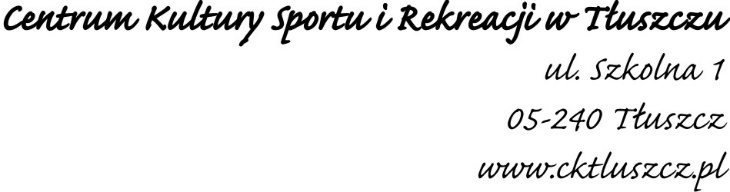 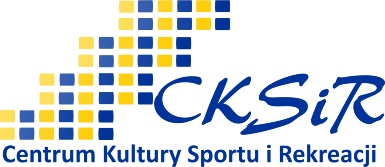 Znak sprawy   AD.26.9.2022						Tłuszcz, dn.11.04.2022 r.ZAPYTANIE OFERTOWE nr AD.26.9.2022Centrum Kultury, Sportu i Rekreacji w Tłuszczu zaprasza do złożenia oferty na:zorganizowanie i koordynację imprezy plenerowej „XXIV DNI TŁUSZCZA” z uwzględnieniem wyłączności na obsługę gastronomiczną, rekreacyjną, handlową i sprzedaż lodów.1. Zamawiający:Centrum Kultury, Sportu i Rekreacji w Tłuszczuul. Szkolna 1, 05-240 Tłuszcztel. 29 757 31 34, REGON: 550397520NIP: 762-15-03-2502. Tryb udzielenia zamówienia:Ze względu na wartość zamówienia nieprzekraczającą kwoty 30 000 euro w postępowaniu nie mają zastosowania przepisy ustawy z dnia 29 stycznia 2004 r. - Prawo zamówień publicznych (Dz. U. z 2018r. poz. 1986 z późn. zm.) – podstawa prawna: art. 4 pkt 8 niniejszej ustawy. 3. Opis przedmiotu zamówienia:Przedmiotem zamówienia jest zorganizowanie i koordynacja imprezy plenerowej „XXIV DNI TŁUSZCZA” z uwzględnieniem wyłączności na obsługę gastronomiczną, rekreacyjną, handlową i sprzedaż lodów według następującego opisu.Zapewnienie sceny wraz z kompleksową obsługą sceniczną.Zapewnienie sceny posiadającej wszystkie wymagane prawem aktualne atesty niepalności o wymiarze 10 metrów na 8  metrów oraz wysokości min. 1.2 m. Scena wypoziomowana, pokryta powierzchnią antypoślizgową posiadająca barierki ochronne z trzech stron, przysłonę przednią nóg oraz dwie pary schodów po dwóch stronach sceny. Scena powinna posiadać słupy o wysokości maksymalnej 7 metrów.Konstrukcja sceny musi posiadać trzy siatki chroniące przed deszczem oraz wiatrem oraz tzw. wingi do nagłośnienia.Zadaszenie atestowane do wiatru w porywach 70km/h.Zadaszone stanowisko FOH naprzeciwko sceny.Nagłośnienie – Jednorodny system wyrównany liniowo uznanego producenta minimum trójdrożny z aktywnym podziałem pasma. Kolumny średnio-wysokotonowe podwieszane z systemem kontowania zapewniający równomierne pokrycie dźwiękiem terenu imprezy. Kolumny basowe w ilości minimum 8 szt. wyposażone w głośnik 18” nagłośnienie musi zapewnić pokrycie dźwiękiem na poziomie 105db w całości pasma mierzone 20m przed sceną.Wykonawca zapewni kolejno:Mikrofony dynamiczne shure sm58( lub podobnej klasy) – 8 szt., Shure sm57( lub podobnej klasy) – 8 szt., Beta 52 1 szt., sennheiser e604 – 3 szt., Mikrofony pojemnościowe – Shure sm81 – 3 szt.,Mikrofony bezprzewodowe – Shure BLX – 4 szt.,Mikrofony pojemnościowe akustyczne 12 sztuk,Statywy długie oraz krótkie w odpowiedniej ilości,minimum 5 szt. monitorów scenicznych wedge o mocy 500 wat każdy na oddzielnym aux.Oświetlenie:6 szt. Głowa Ruchoma uznanego producenta typu spot, wash, beam  minimum 280wat żarówka wyładowcza6 szt. Głowa Ruchoma LedWash LUB mocny PAR RGB o mocy minimum 250 wat6 szt. LEDbar4 szt. Reflektor PC 1000 wat6szt sunstripe active2 szt. Hazer lub wytwornica dymuSystem sterowania obsługiwany przez pracowników wykonawcy. Oraz zapewnienie nagłośnienia zgodnego z Riderami zespołów stanowiącymi zał. nr 4 do niniejszego zapytania.Zapewnienie kompleksowej obsługi technicznej podczas trwania prób koncertów zgodnie z harmonogramem imprezy przez realizatorów i techników scenicznych oraz realizatorów i techników oświetlenia.Wykonawca zapewni transport oraz montaż i demontaż sprzętu wymienionego w powyższych punktach.Wykonawca zapewni pełną gotowość sceniczną w dniu 11.06.2022 r. od godz. 13:00 do godz. 22:00.
Zapewnienie zabezpieczenia energetycznego w  postaci:Zapewnienie agregatów prądotwórczych o mocy nie mniejszej jak 120 kW i 80 kW (paliwo zapewnia Zamawiający). Zapewnienie obsługi technicznej agregatu w celu zapewnienia bezpieczeństwa dla zespołów techników i wykonawców podczas plenerowej imprezy.Wykonawca zapewni zabezpieczenie i obsługę energetyczną dla wszystkich podmiotów znajdujących się na terenie imprezy w dniu 11.06.2022 r. od godz. 13:00 do godz. 23:00.
Zabezpieczenie imprezy oraz ochrony ludzi i sprzętu przez koncesjonowaną AgencjęOchrony, podczas całej imprezy:w dniu 11.06.2022 r.od godz. 13:00 – 15:00 - 1 kierownik ds. bezpieczeństwa + 5 pracowników służby ochrony w tym (nie mniej niż 2 pracowników służby porządkowej);od godz. 15:00 – 17.00 -  1 kierownik ds. bezpieczeństwa  + 11 pracowników służby ochrony w tym (nie mniej niż 4 pracowników służby porządkowej);od godz. 17.00 – 23.00 -  1 kierownik ds. bezpieczeństwa  + 19 pracowników służby ochrony w tym (nie mniej niż 6 pracowników służby porządkowej).Impreza ma charakter  imprezy plenerowej, od godz. 13:00 do godz. 17:00 - przewidywana liczba uczestników 800- 900  osób, natomiast od godz. 17:00 do godz. 22:00 jest imprezą masową zgodnie z przepisami Ustawy o bezpieczeństwie imprez masowych przewidywana liczba uczestników 1100 osób, ochrona pozostaje do godz. 23:00.Wykonawca zapewni warunki do zorganizowania łączności pomiędzy podmiotami biorącymi udział 
w zabezpieczeniu imprezy (m. in.: pracownicy służby porządkowej i informacyjnej).Zapewnienie barierek ochronnych.Zapewnienie 200 mb barierek ochronnych typu lekkiego. Barierki zostaną rozstawione zgodnie 
z rysunkiem stanowiącym zał. nr 2 do niniejszego zapytania.Rozstawienie barierek nastąpi w dniu 11.06.2022 r. do godz. 12:00, a demontaż po godz. 22:00.Zapewnienie i ustawienie toalet przenośnych: 1. Toaleta przenośna   5 sztuk wyposażane w:- pisuar- podajnik na 2 rolki papieru toaletowego- antypoślizgowa podłoga- zamek wewnętrzny- wieszak na ubranie- lustro- wskaźnik damski/męski- wskaźnik wolne/zajęte- system wentylacji- bezodpływowy zbiornik z wentylacją 2. Toaleta przenośna   1 sztuka wyposażona w:- pisuar- antypoślizgowa podłoga- zamek wewnętrzny- wieszak na ubranie- lustro- wskaźnik damski/męski- wskaźnik wolne/ zajęte- dozownik na płyn dezynfekujący- podajnik ręczników papierowych- podajnik na 2 rolki papieru toaletowego- system wentylacji- bezodpływowy zbiornik z wentylacjąUstawienie i przygotowanie toalet nastąpi w dniu 11.06.2022 r. od godz. 12:00 do godz. 23:00.Zapewnienie kompleksowej obsługi gastronomicznej (wyłączność na małą i dużągastronomię) 1. Przygotowanie i zapewnienie na terenie objętym imprezą (w miejscu uzgodnionym z Zamawiającym –mapka stanowiąca zał. nr 3) estetycznych punktów gastronomii. Punkty muszą byćprzygotowane z uwzględnieniem wszystkich wymogów i zasad obowiązujących w tym zakresie.W zakres obsługi wchodzi:a) przygotowanie i sprzedaż potraw z grilla, kotła, dań typu fast food, itp.b) sprzedaż lodów, gofrów, popcornu, prażynek itp.c) dystrybucja piwa (po uprzednim uzyskaniu zezwolenia w Urzędzie Miejskim w Tłuszczu) w kubkach plastikowych o pojemności nie mniejszej jak 0,4 litra; nie mniej niż 3 punktów (nalewaków),d) sprzedaż napojów bezalkoholowych, kawy, herbaty;e) właściwe oznakowanie i zabezpieczenie ogródka piwnego (wygrodzenie strefy płotkami);f) zabezpieczenie utrzymania czystości na zajmowanym terenie w trakcie trwania imprezy oraz po jej zakończeniu.- Na dystrybucję produktów wymienionych w punktach a) – d) wyłoniony Wykonawca otrzyma od Organizatora wyłączność.- Ceny sprzedawanych produktów ustala Wykonawca na własną odpowiedzialność i ryzyko.- Zamawiający nie ma wpływu na funkcjonowanie sklepów i lokali gastronomicznych zlokalizowanych w sąsiedztwie terenu imprezy.- Zamawiający nie odpowiada za warunki atmosferyczne i frekwencję.2. Napoje alkoholowe o zawartości alkoholu do 4,5% oraz piwo w kubkach plastikowych (w przypadku sprzedaży alkoholu na terenie będącym terenem imprezy masowej w rozumieniu ustawy z dnia 20 marca 2009 r. o bezpieczeństwie imprez masowych: napoje alkoholowe o zawartości alkoholu do 3,5% w kubkach plastikowych).Zapewnienie kompleksowej obsługi rekreacyjnej (na wyłączność)1. Organizacja strefy rekreacyjnej dla dzieci (w miejscu uzgodnionym z Zamawiającym –mapka stanowiąca zał. nr 3 ) zapewniającej odpłatne atrakcje typu: dmuchane zamki, zjeżdżalnie, huśtawki, trampoliny (wszystkie atrakcje dla dzieci starszych i młodszych).Strefa powinna zawierać min.5 atrakcji. 2. W ramach strefy zapewnienie niezbędnej opieki dla dzieci w czasie korzystania z uzgodnionych atrakcji -co najmniej 1 osoba dla danej atrakcji. 3. Wszystkie urządzenia muszą posiadać atesty i niezbędne zezwolenia, pracownicy montujący 
i obsługujący urządzenia muszą być przeszkoleni. Sprawdzenie stanu technicznego i atestów urządzeń 
i instalacji technicznych, przeznaczonych do realizacji programu strefy leżą po stronie Wykonawcy.4. Ceny sprzedawanych produktów ustala Wykonawca na własną odpowiedzialność i ryzyko.Zapewnienie kompleksowej obsługi rekreacyjnej nastąpi w dniu 11.06.2022 r. od godz. 14:00 do godz. 22:00.


Zapewnienie kompleksowej obsługi sprzedaży lodów i sorbetów (na wyłączność):1. Wykonawca zobowiązany jest do posiadania wszystkich prawnie niezbędnych pozwoleń na prowadzenie działalności handlowej.2. Wykonawca powinien posiadać doświadczenie w udziale w tego typu imprezach plenerowych.3. Wykonawca zobowiązany jest do zabezpieczenia swojego sprzętu podczas całego czasu trwania imprezy plenerowej i dbania o porządek w bezpośrednim sąsiedztwie swoich stoisk, a także udostępnionej przestrzeni.4. Wykonawca powinien zapewnić sobie odpowiedni zasobnik z wodą z powodu braku dostępu do wody bieżącej w celu zapewnienia zasilania na stoisku, uwzględniając rozmieszczenie źródeł prądu oraz podane wymiary w załączniku.5. Ceny sprzedawanych produktów ustala Wykonawca na własną odpowiedzialność i ryzyko.Zapewnienie kompleksowej obsługi sprzedaży lodów i sorbetów nastąpi w dniu 11.06.2022 r. od godz. 14:00 do godz. 22:00.Ponadto do obowiązków wykonawcy należy:1. Posiadanie aktualnego ubezpieczenia OC w zakresie prowadzonej działalności oraz ubezpieczenia OC za szkody wyrządzone osobom uczestniczącym w imprezie. 2. Po zakończeniu imprezy niezwłoczne zdemontowanie sceny, obiektów towarzyszących, nagłośnienia i oświetlenia, strefy gastronomicznej i rekreacyjnej oraz uprzątnięcie terenu imprezy oraz terenów przyległych z zanieczyszczeń pozostałych po imprezie.3. Posiadania podręcznego sprzętu gaśniczego ustawionego przy stoisku.Wykonawca ponosi pełną odpowiedzialność za cały sprzęt, który będzie użyty do realizacji przedmiotu zamówienia.4. Warunki udziału w postępowaniu wymagane od Wykonawców, opis sposobu dokonania oceny ich spełniania oraz wykaz dokumentów jakie ma złożyć Wykonawca na potwierdzenie spełniania wymaganych warunków: Zamawiający nie stawia żadnych warunków udziału w postępowaniu.Wykonawca musi przedłożyć: atesty techniczne sceny.5. Opis sposobu obliczenia ceny: - składający swoją ofertę określa cenę jednostkową ryczałtową za wykonanie przedmiotu zamówienia poprzez wypełnienie formularza ofertowego, podając wartość netto, podatek VAT oraz wartość brutto, jak również poprzez wskazanie ceny za realizację całego przedmiotu zamówienia,- cena ryczałtowa obejmuje wszystkie koszty związane z wykonaniem niniejszego zamówienia,- cenę należy wyrazić w złotych polskich,- wykonawca zobowiązuje się, że cena jednostkowa ryczałtowa nie ulegnie zmianie przez okres trwania umowy.Wszystkie określone wartości oraz cena jednostkowa ryczałtowa powinny być liczone do dwóch miejsc po przecinku według zasady: wartości równe lub wyższe od 5 – w górę, wartości mniejsze od 5 - w dół.
6. Kryterium wyboru ofert jest: cena /C/ - 80%, doświadczenie – 20%. Kryterium cena zostaje przypisana maksymalna liczba punktów 80. Liczba punktów przyznawana będzie poszczególnym ofertom według poniższej zasady:   CminP(Co) = ------------------  x  80    Co	gdzie:       	Cmin    -  najniższa cena spośród wszystkich ważnych  i nieodrzuconych ofert,       	Co        -  cena ocenianej oferty,       	P(Co)  	-  liczba punktów za kryterium ceny.Kryterium doświadczenie zostaje przypisana maksymalna liczba punktów 20. Liczba punktów przyznawana będzie poszczególnym ofertom zgodnie z poniższym:Jeżeli Wykonawca posiada doświadczenie w zorganizowaniu i koordynacji co najmniej dwóch imprez plenerowej z uwzględnieniem wyłączności na obsługę gastronomiczną i rekreacyjną Zamawiający przyzna 10  punktów w kryterium doświadczenie.Jeżeli Wykonawca posiada doświadczenie w zorganizowaniu i koordynacji co najmniej trzech imprez plenerowych z uwzględnieniem wyłączności na obsługę gastronomiczną i rekreacyjną Zamawiający przyzna 20  punktów w kryterium doświadczenie.Jeżeli Wykonawca posiada dodatkowo punktowane doświadczenie zobowiązany jest złożyć wraz z ofertą dokument potwierdzający posiadanie wskazanego doświadczenia wystawiony przez podmiot, dla którego usługi były świadczone, a w przypadku braku możliwości uzyskania takiego dokumentu inny dokument (oświadczenie) potwierdzające posiadanie doświadczenia.7. Termin realizacji zamówienia:Od 11.06.2022 r. do 11.06.2022 r.Miejsce realizacji zamówienia: Targowisko Miejskie w Tłuszczu ul. Jana Kilaka 18. Miejsce i termin składania ofert:Formularz ofertowy wraz z załącznikami (wszystkie dokumenty w formie podpisanego skanu) należy przesłać na adres poczty elektronicznej administracja@cktluszcz.pl w nieprzekraczalnym terminie do 
22 kwietnia 2022 r. do godz. 24009. Osobami uprawnionymi do kontaktów z wykonawcami i udzielania wyjaśnień dotyczących postępowania jest: Paweł Matak, tel. (29) 757 31 34, e-mail: administracja@cktluszcz.pl10. Informacje dodatkowe: Wszelkie ceny podane w ofercie i innych dokumentach sporządzanych przez wykonawcę muszą być wyrażone w złotych polskich.Wszelkie przyszłe rozliczenia między zamawiającym a wykonawcą dokonywane będą w złotych polskich.Termin związania ofertą wynosi 30 dni. Bieg terminu związania ofertą rozpoczyna się wraz z upływem terminu składania ofert.W przypadku wybrania Państwa oferty zostaną Państwo poinformowani o terminie podpisania umowy lub przeprowadzenia negocjacji.Zamawiający zawrze umowę z wybranym wykonawcą nie później niż w terminie związania ofertą. Jeżeli wykonawca, którego oferta została wybrana uchyli się od zawarcia umowy, zamawiający wybierze kolejną ofertę najkorzystniejszą spośród złożonych ofert, bez przeprowadzania ich ponownej oceny. Zamawiający zastrzega sobie prawo unieważnienia postępowania o udzielenie zamówienia publicznego na każdym etapie jego przeprowadzania bez podania przyczyny. Załączniki: Formularz ofertowyWzór umowy Mapka terenu imprezyRidery zespołówKLAUZULA INFORMACYJNAz art. 13 RODO do zastosowania przez zamawiających w celu związanym z postępowaniem o udzielenie zamówienia publicznegoZgodnie z art. 13 ust. 1 i 2 rozporządzenia Parlamentu Europejskiego i Rady (UE) 2016/679 z dnia 27 kwietnia 2016 r. w sprawie ochrony osób fizycznych w związku z przetwarzaniem danych osobowych i w sprawie swobodnego przepływu takich danych oraz uchylenia dyrektywy 95/46/WE (ogólne rozporządzenie o ochronie danych) (Dz. Urz. UE L 119 z 04.05.2016, str. 1), dalej „RODO”, informuję, że: administratorem Pani/Pana danych osobowych jest Centrum Kultury, Sportu i Rekreacji w Tłuszczu, 05-240 Tłuszcz, ul. Szkolna 1z inspektorem ochrony danych osobowych w Centrum Kultury, Sportu i Rekreacji w Tłuszczu można skontaktować się za pośrednictwem adresu e-mail: iod.tluszcz@edukompetencje.plPani/Pana dane osobowe przetwarzane będą na podstawie art. 6 ust. 1 lit. c RODO w celu związanym z postępowaniem o udzielenie zamówienia publicznego prowadzonym w trybie zapytania ofertowego;Pani/Pana dane osobowe przetwarzane będą na podstawie art. 6 ust. 1 lit. c RODO w celu związanym z postępowaniem o udzielenie zamówienia publicznego prowadzonym w trybie zapytania ofertowego;odbiorcami Pani/Pana danych osobowych będą osoby lub podmioty, którym udostępniona zostanie dokumentacja postępowania Pani/Pana dane osobowe będą przechowywane przez okres 4 lat od dnia zakończenia postępowania o udzielenie zamówienia, a jeżeli czas trwania umowy przekracza 4 lata, okres przechowywania obejmuje cały czas trwania umowy;obowiązek podania przez Panią/Pana danych osobowych bezpośrednio Pani/Pana dotyczących jest wymogiem związanym z udziałem w postępowaniu o udzielenie zamówienia publicznego; w odniesieniu do Pani/Pana danych osobowych decyzje nie będą podejmowane w sposób zautomatyzowany, stosowanie do art. 22 RODO;posiada Pani/Pan:na podstawie art. 15 RODO prawo dostępu do danych osobowych Pani/Pana dotyczących;na podstawie art. 16 RODO prawo do sprostowania Pani/Pana danych osobowych **;na podstawie art. 18 RODO prawo żądania od administratora ograniczenia przetwarzania danych osobowych z zastrzeżeniem przypadków, o których mowa w art. 18 ust. 2 RODO ***;  prawo do wniesienia skargi do Prezesa Urzędu Ochrony Danych Osobowych, gdy uzna Pani/Pan, że przetwarzanie danych osobowych Pani/Pana dotyczących narusza przepisy RODO;nie przysługuje Pani/Panu:w związku z art. 17 ust. 3 lit. b, d lub e RODO prawo do usunięcia danych osobowych;prawo do przenoszenia danych osobowych, o którym mowa w art. 20 RODO;na podstawie art. 21 RODO prawo sprzeciwu, wobec przetwarzania danych osobowych, gdyż podstawą prawną przetwarzania Pani/Pana danych osobowych jest art. 6 ust. 1 lit. c RODO. * Wyjaśnienie: informacja w tym zakresie jest wymagana, jeżeli w odniesieniu do danego administratora lub podmiotu przetwarzającego istnieje obowiązek wyznaczenia inspektora ochrony danych osobowych.** Wyjaśnienie: skorzystanie z prawa do sprostowania nie może skutkować zmianą wyniku postępowania
o udzielenie zamówienia publicznego ani zmianą postanowień umowy w zakresie niezgodnym z ustawą Pzp oraz nie może naruszać integralności protokołu oraz jego załączników.*** Wyjaśnienie: prawo do ograniczenia przetwarzania nie ma zastosowania w odniesieniu do przechowywania, w celu zapewnienia korzystania ze środków ochrony prawnej lub w celu ochrony praw innej osoby fizycznej lub prawnej, lub z uwagi na ważne względy interesu publicznego Unii Europejskiej lub państwa członkowskiego.